5th Class Weekly English Lesson (11th May – 15th May) Miss Mulholland1. Reading: Up and Running – The Hat and the Superglue Pg. 194 - 200Way With Words - Jailbirds Pg. 742. Comprehension Activity:Up and Running Pg. 202 – A, B and COnly C needs to be written in your copy – Complete A and B by answering the questions with someone at home and discuss your answers. 3. Grammar Written Activity: Adjectives and Adverbs Remember: An adverb describes a verb, and tells us more about actions – carefully stepped An adjective describes a noun or pronoun – the huge hole in the groundSpend a few minutes exploring this website – it gives lots of examples of adverbs and adjectives. https://bestgedclasses.org/adverb-vs-adjective/Take the test! https://bestgedclasses.org/adjective-vs-adverb-practice/Way With Words – AdverbsPg. 76 – A, B and D4. Report WritingBelow I have attached a piece of report writing that needs correcting. You are going to be the teacher. Use the checklist below it, to decide what is missing from the report. How could this report be better? See can you spot any spelling mistakes/grammar mistakes too (don’t forget to check for capital letters)!Good luck!Can you self assess your own written report from last week? Tick the boxes as you go along.  Use the same checklist that you used for the activity above. If needed, rewrite your report as new!BikesWhat is a bike?Bikes (or bicycles) are a form of land transport. They are designed to carry one or two riders across land, roads, and paths. Today, many people also use them for recreation.What do bikes look like?Bikes have two rubber wheels attached to a light-weight metal frame. All bikes have a powerful rotating chain, and some bikes have handle bars with compression brakes. Handle bars are provided for the riders so that they can balance. Riders also use the handle bars to steer the bike in the direction that they want to go in. The seat at the back is needed in order for the rider to be able to sit down. Most seat are triangular in shape, and they are able to be moved up and down depending on how tall or short the rider is. What kinds of bikes exist?There are many different types of bikes because they all have different uses. The most common bikes include: tough BMX bikes, light-weight racing bikes, motorbikes, and foldaway ones for people who live in apartments. the first bike that was every made was called the penny-farthing.safetyWhen you first start out riding a bike, you may like to use training wheels. These are smaller wheels that are attached using screws to the back of the bike. The training wheels help with balance and stability. Regardless of whether you are riding around on the grass or on the road, you must always wear a helmet. Helmets are used to keep the head of the rider protected. If you are riding a bike on the road, you must always obey the street signs and speed limits. 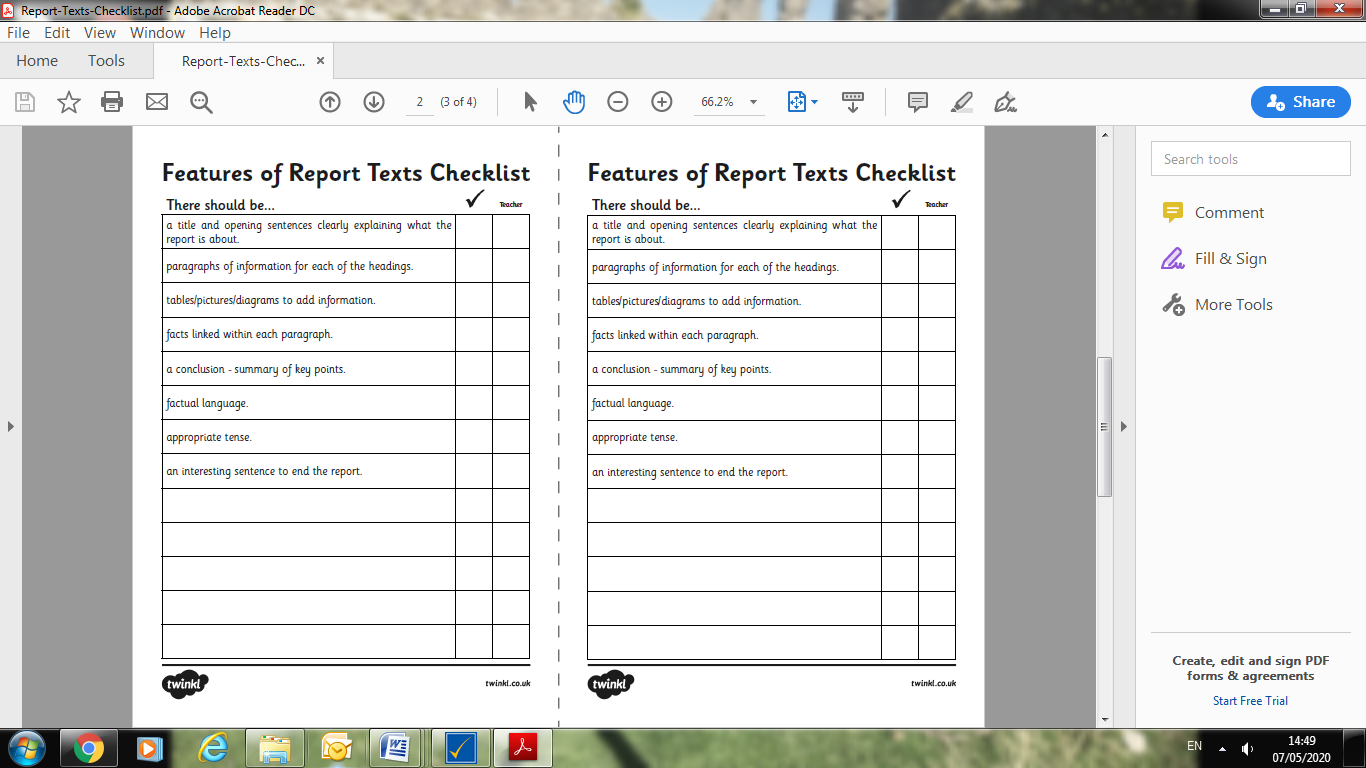 